Inbjudan & kallelse Årsmöte 2019 med efterföljande funktionärsmiddag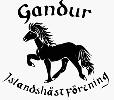 Tid: Lördag 2019-02-02. Årsmötet rivstartar kl 16.30!Lokal: Bjuvs Brukshundklubb, Ågatan 7 i BjuvEfter avslutat årsmöte (ca 19.15) bjuder Gandur till festmiddag á la Surprise. Middagen är kostnadsfri för huvudmedlem samt för de som varit aktiva som funktionärer under 2018 års Ganduraktiviteter. Vill du ta med en kompis till middagen/förälder eller anhörig, kostar det 150 kr. Swish 1235407523. Festlig dryck till maten finns att tillgå och till självkostnadspris.  Skicka anmälan om deltagande vid middag och/eller enbart årsmötet till camilla@gandur.se senast 2019-01-25. Ange ev specialkost/allergi.Tänk på för att ha rösträtt måste medlemsvgiften vara registrerad & betald innan mötet!Om du har några övriga frågor som ska upp på Årsmötets dagordning vill vi att du skriftligen skickar dessa senast 2018-12-31 till maria@gandur.se + =KUL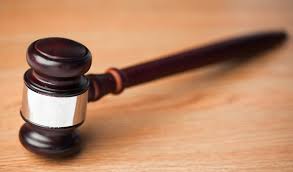 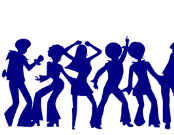 Passa på att träffa vänner och samtidigt lufta dina idéer om Gandurs fortsatta verksamhet!Välkomna önskar Styrelsen Gandur 2018